Prot. n. 662/C17b							A Tutte le Istituzioni Scolastiche del 11/02/2016							Agli Atti dell’Istituto									Al Sito WebOggetto: 	DISSEMINAZIONE Progetto per  la realizzazione, l’ampliamento o l’adeguamento delle infrastrutture di rete LAN/WLAN, 	Codice Nazionale: 10.8.1.A1-FESRPON-SI-2015-310 – CUP: F66J15000500007LA DIRIGENTE SCOLASTICAVisto  	la Circolare Prot. n. AOODGEFID/9035 del 13/07/2015 rivolto alle Istituzioni scolastiche statali per la realizzazione, l’ampliamento o l’adeguamento delle infrastrutture di rete LAN/WLAN.  Oggetto della Circolare: “Asse II Infrastrutture per l’istruzione – Fondo Europeo di Sviluppo Regionale (FESR) - Obiettivo specifico – 10.8 – “Diffusione della società della conoscenza nel mondo della scuola e della formazione e adozione di approcci didattici innovativi” – Azione 10.8.1 Interventi infrastrutturali per l’innovazione tecnologica, laboratori di settore e per l’apprendimento delle competenze chiave”; Vista 	la Nota autorizzativa M.I.U.R. prot. n° AOODGEFID/1770 del 20/01/2016 con oggetto: “Autorizzazione progetto e impegno di spesa a valere sull’Avviso pubblico prot. n. AOODGEFID\9035 del 13 luglio 2015, finalizzato alla realizzazione, all’ampliamento o all’adeguamento delle infrastrutture di rete LAN/WLANCOMUNICAche questa Istituzione Scolastica è stata autorizzata ad attuare il seguente Piano Integrato FESR:La Dirigente Scolastica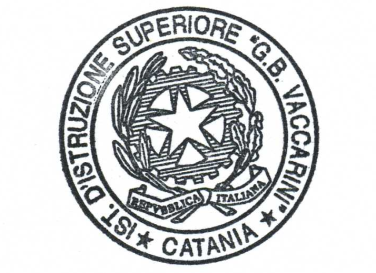                                                                                                            Pro f.ssa Salvina Gemmellaro                                                                                                                                                                                                                                                                                                                Firma autografa sostituita a mezzo stampa ai sensi                                                                                                                                                        dell’art. 3, comma 2 del Decreto Legislativo n.39/1993SottoazioneCodice identificativo progettoTitolo moduloImporto autorizzato fornitureImporto autorizzato spese generaliTotale autorizzato progetto10.8.1.A110.8.1.A1-FESRPON-SI-2015-310Cablatura, installazione e potenziamento rete LAN e WLAN€ 12.950,00€ 2.050,00€ 15.000,00